УКРАЇНАЧЕРНІВЕЦЬКА ОБЛАСНА РАДА         КЗ «Інститут післядипломної педагогічної освіти Чернівецької області»вул. І. Франка, . Чернівці, 58000, тел/факс (0372) 52-73-36,   Е-mail: cv_ipo@ukr.net   Код ЄДРПОУ 02125697 09.01.2023 №  01-09/16  На № ____________від ___________                                                                      Керівникам органів управління                                                                      освітою територіальних громадПро проведення онлайн-мистецької вітальні«Горнусь до тебе, Україно!»          Інформуємо Вас, що на виконання плану роботи Інституту післядипломної педагогічної освіти Чернівецької області на 2023 рік, 22 лютого 2023 року о 14.00 в онлайн-форматі буде проведено мистецьку вітальню «Горнусь до тебе, Україно!», присвячену 70-річчю від дня народження народження народного артиста України, співака та композитора Павла Ананійовича Дворського. До участі запрошуються учителі предметів мистецької галузі закладів загальної середньої освіти, музичні керівники закладів дошкільної освіти, керівники гуртків художньо-естетичного напряму закладів позашкільної освіти Чернівецької області, викладачі мистецьких закладів І-ІІ рівня акредитації (Чернівецького обласного фахового коледжу ім. С. Воробкевича, Чернівецького фахового педагогічного коледжу (музичного відділу) ЧНУ ім. Ю. Федьковича.        Для участі у заході просимо заповнити заявку (додаток 1) та надіслати до 20 лютого 2023 року на ел.адр: muzykametod@gmail.com       Надсилаємо також інформацію про творчість П. Дворського для використання на інформаційних хвилинках (додаток 2)Директор  Інституту                                                             Григорій  БІЛЯНІНРавлюк  Л. Р.099-483-1820                                                      Додаток 2до  листа ІППО ЧО «Горнусь до тебе Україно!» (До 70-річчя від дня народження народного артиста України Павла Ананійовича Дворського)     Павло́ Ана́нійович Дво́рський - український естрадний співак (тенор) і композитор. Народний артист України. Лауреат премій і фестивалів. Почесний громадянин міста Чернівці.     Народився 1 лютого 1953 року, в селі Ленківці, Кельменецького району, Чернівецької області у селянській родині. Батько — Ананій Кирилович (1915—2005), мати — Вікторія В'ячеславівна (1923—2007).     З 1960 по 1970 рік навчався в Ленковецькій середній школі, яку закінчив із золотою медаллю. Одночасно із 1962 року навчався в Кельменецькій музичній школі. З 1971 по 1973 рік військова служба в Угорщині. З 1971 року навчався в Чернівецькому музичному училищі на трьох відділах одночасно: хорово-диригентський, народних інструментів (баян) та вокальний. 1976 року Дворський запрошений до ВІА «Смерічка».      У 1979 році в репертуарі «Смерічки» з'явилися перші пісні Дворського — «Стожари» та «Маки для сина». В 1985 році написав відомі хіти «Смерекову хату» і «Писанку». У 1989 році він був третім в жанрі популярної музики на «Червоній руті» в Чернівцях. На початку 1990 року,взяв участь у пісенному фестивалі Пісенний вернісаж-90 перемагав з піснею Гетьманський заповіт і Відпливають білі кораблі.Також отримав звання Заслуженого артиста України. 1994 року Павло Дворський відзначений почесним званням народного артиста України. Виступав як концертний співак, гастролював за кордоном (Італія, Іспанія, Португалія, США, Канада, Російська Федерація та ін.).     Пісні Павла Дворського виконують метри української естради.     У його концертному репертуарі як співака і композитора понад 120 творів. Професійно грає на акордеоні,баяні, губній гармошці,дримба, трубі, баяні.     Павло Дворський — майстер спорту України з настільного тенісу (2003 року). Брав участь у турнірах в Україні, Росії, Молдові, Естонії.Був запрошений на на всесвітній турнір в Лугано(Швейцарія)з настільного тенісу проте він співпав з приїздом Папи Римського Іоана Павла 2 в Україну тому він обрав бути з Богом проте він як він говорив в інтерв'ю на турніри я ще поїду а приїзд Папи Римського це рідкісна подія для України і тим саме свято для такого затятого християнина як Павло Ананійович.Тим саме при Папі Римському він заспівав нову пісню на вірші Михайла Ткача Мама Марія яка оспівує Матінку Марію яка оберігає Україну.Записав аудіо альбоми та компакт-диски:«Біла криниця» (1988)«Горнусь до тебе, Україно» (1993)«Товариство моє» (1994)«Автографи любові» (1996)« Забута ікона» (1999)«Будуймо храм» (1990, 1999)«Буковинське танго» (1998)«Так починається кохання» (2002)«Молода мелодія» (2003)«Смерекова хата» (2004)«Щастя моє» (2007, 2008)«Почуття» (1999)«Стожари»(1995)«Canzoni di passione» (2004)Щастя моє (2012),Le stelle cadenti(2012)Відзнаки і нагороди[Народний артист України (4 травня 1994)Орден «За заслуги» 3-го (2001) і 2-го (2003) ступенів«Лицарський Хрест Слави» (1996)Лицарський орден «Архистратиг Михайло» української діаспори Канади та США (1998)Медаль «За громадську мужність» Української спілки ветеранів Афганістану (2001)Знак відмінник освіти України (1999)Почесна відзнака «За досягнення в розвитку культури і мистецтва» Міністерства культури України (2003)Православний орден архістратига Михаїла (2006)Грамота і пам'ятна медаль архієпископа Любомира та подяка патріарха Любомира ГузараОбласна комсомольська премія імені Кузьми Галкіна (за пропаганду молодіжної пісні) (1987), фестивалів «Червона рута» (1989), «Пісенного вернісажу» (1990), дипломант міжнародного фестивалю сучасної пісні «Шлягер року» (щорічно з 1996 року), «За вагомий внесок у розвиток естрадної пісні» (2000)Почесний громадянин Чернівців, Кельменецького району.1 лютого — 60 років від дня народження українського співака, музиканта, прекрасної людини Павла Дворського (1953) // Пам'ятаймо! (Знаменні та пам'ятні дати Буковини в 2013 році): бібліографічний покажчик (автори-укладачі: Олександра Гаврилюк, Юлія Боганюк, науковий консультант Юхим Гусар, редактор Марія Довгань. — Чернівці, 2013. — С. 33—36.Дворський Павло Ананійович // Література і мистецтво Буковини в іменах: словник-довідник / Микола Богайчук. — Чернівці: Букрек, 2005. — С. 82. — ISBN966-8500-64-4.Добржанський В. Ф. Павло Дворський: людина, композитор, співак / Володимир Добржанський. — Чернівці: Місто, 2008. — 224 с.Хто є хто в УкраїніПісні П. Дворського [Архівовано 5 жовтня 2009 у Wayback Machine.]Гусар Ю. Географія Павла Дворського / Юхим Гусар // Будуймо храм, духовний храм, щоб жили діти та онуки. Матеріали круглого столу «Будуймо храм», присвяченого 60-річчю від дня народження співака і композитора, народного артиста України, почесного громадянина м. Чернівці Павла Ананійовича Дворського. — Чернівці, 2014. — С. 23—28.Гусар Ю. Лицар, народний і почесний [Про Павла Дворського] / Юхим Гусар // Буковинське віче. — 2017. — 2 лютого (№ 4). — С. 3.Рудаков М. І. Автографи майстрів. — К.: Міжнародний доброчиний фонд «Українська хата», 2005. — 128 с. — ISBN 966-7025-05-5.Дворський Павло Ананійович // Українська музична енциклопедія. Т. 1: [А – Д] / Гол. редкол. Г. Скрипник. — Київ : ІМФЕ НАНУ, 2006. — С. 585-586.Дворський Павло Ананійович // Універсальний словник-енциклопедія. — 4-те вид. — К. : Тека, 2006.Дворський Павло на сайті «Золотий Фонд української естради» [Архівовано 24 вересня 2015 у Wayback Machine.]Додаток № 1до листа ІППО ЧО Заявка на участь  у мистецькій вітальні «Горнусь до тебе, Україно!»присвяченій  70-річчю від дня народження народного артиста України, співака та композитора – Павла Ананійовича Дворського№п/пП. І, П.Тема виступуТериторіальна громадаЗаклад ЗЗСО Електронна адресаПосада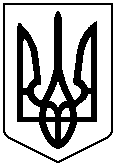 